«Край, в котором мы живем»	2 октября 2019 года воспитанники ГКОУ «Специальная (коррекционная) общеобразовательная школа-интернат №1» приняли  участие в I краевом эколого-краеведческом слете «Край, в котором мы живем», который проходил на базе ГКООУ «Санаторная школа-интернат № 21» села Подлужное, Изобильненского городского округа.	Цель слета - популяризация экологического движения среди школьников, воспитание гражданственности, бережного отношения детей к природе, а, значит, и к своей Родине.Результаты: Грамоты за I место в двух номинациях.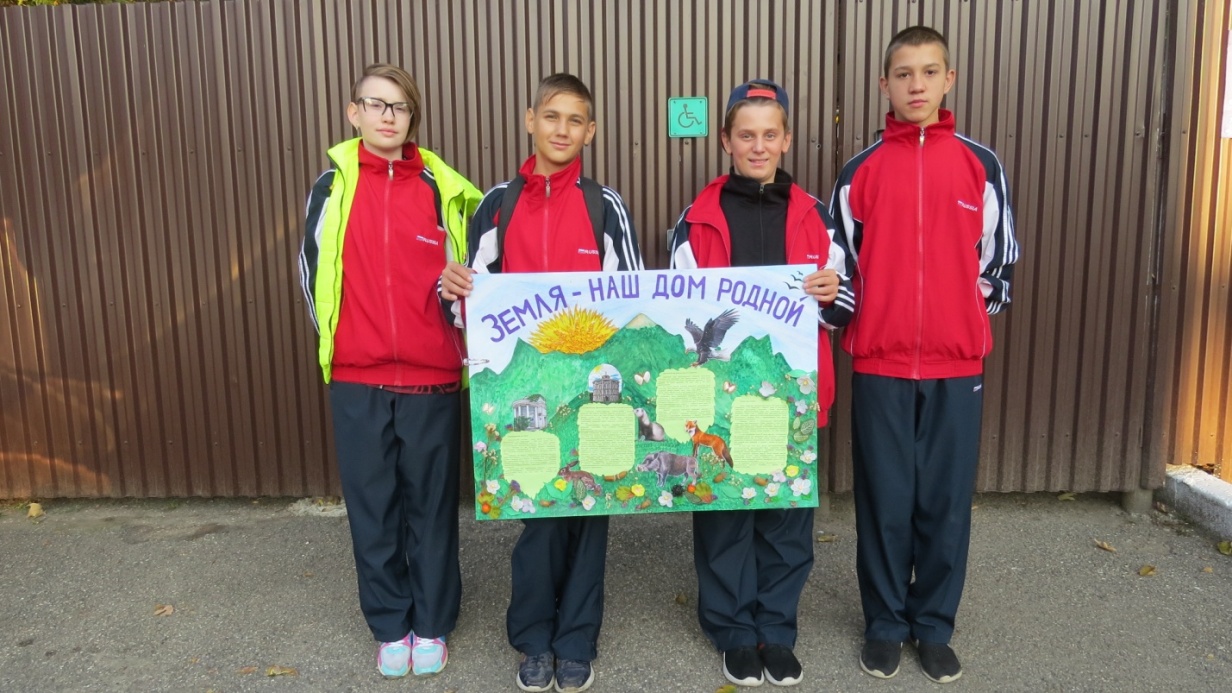 Наш плакат - лучший!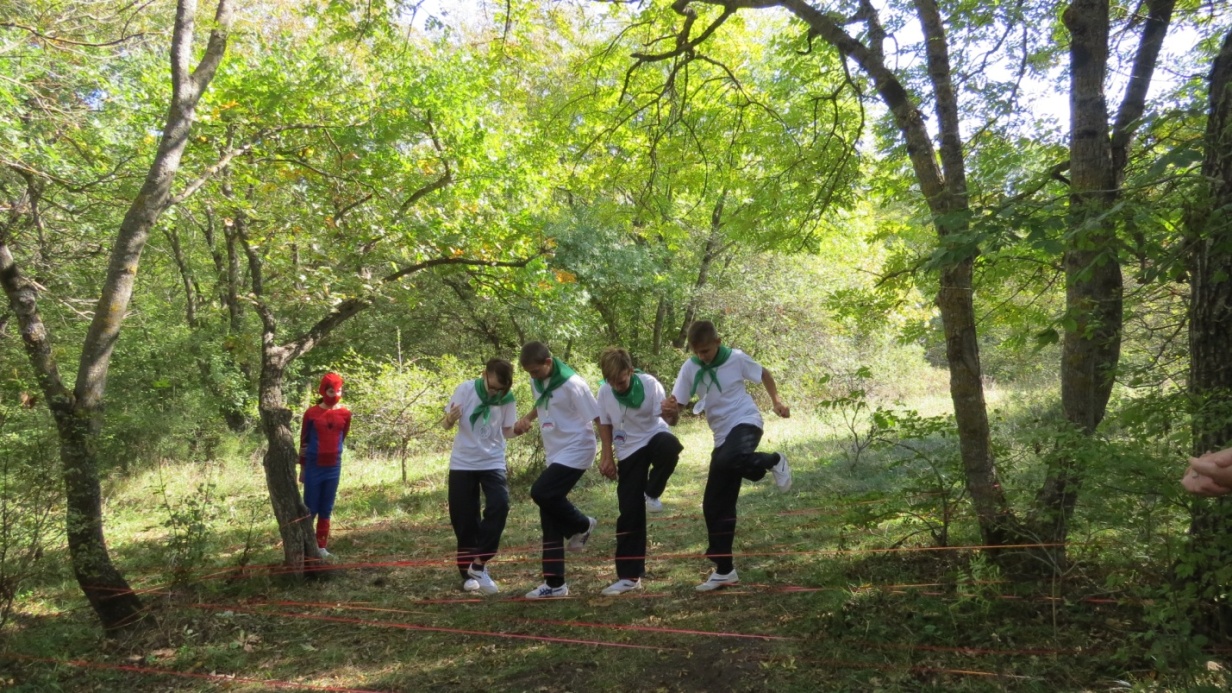 Номинация - спортивное состязание «Паутинка»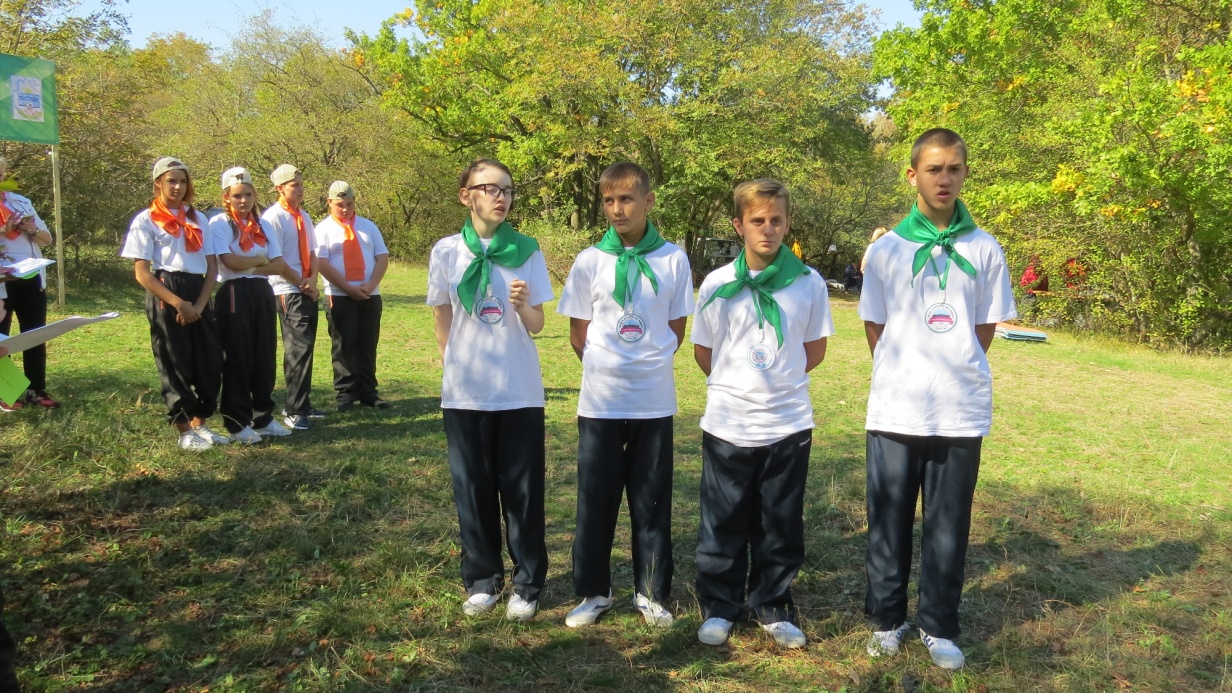 В номинации «Визитная карточка школы» - равных не было (отметило компетентное жюри..)
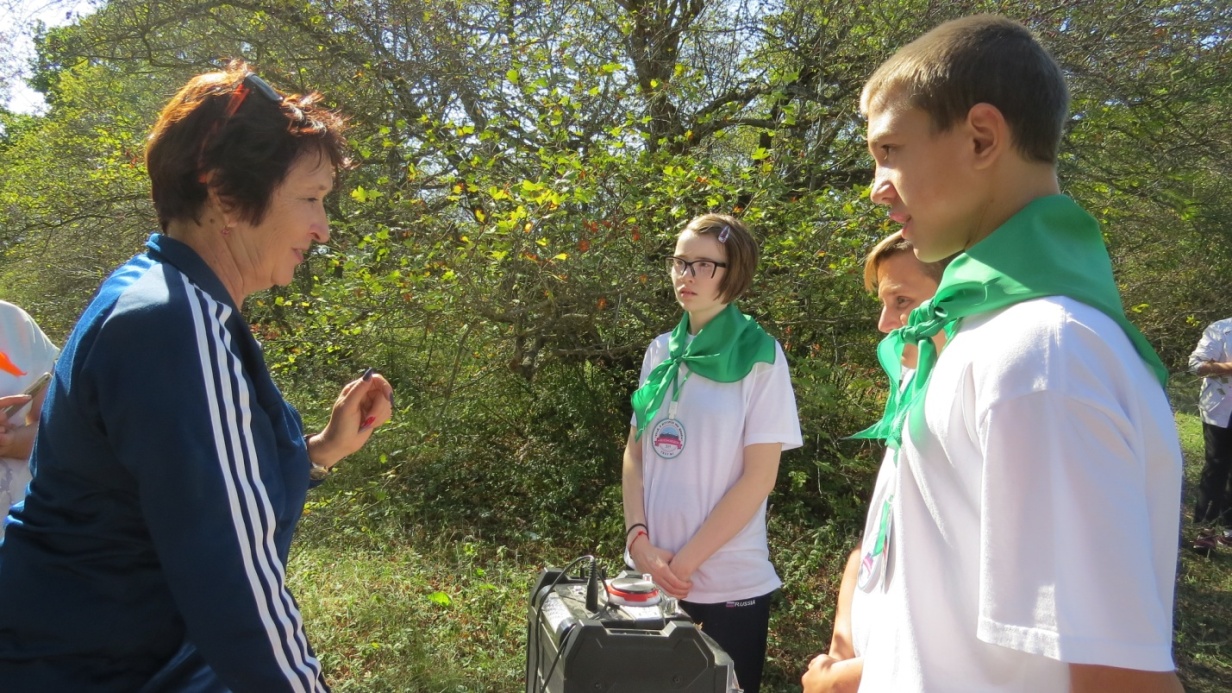 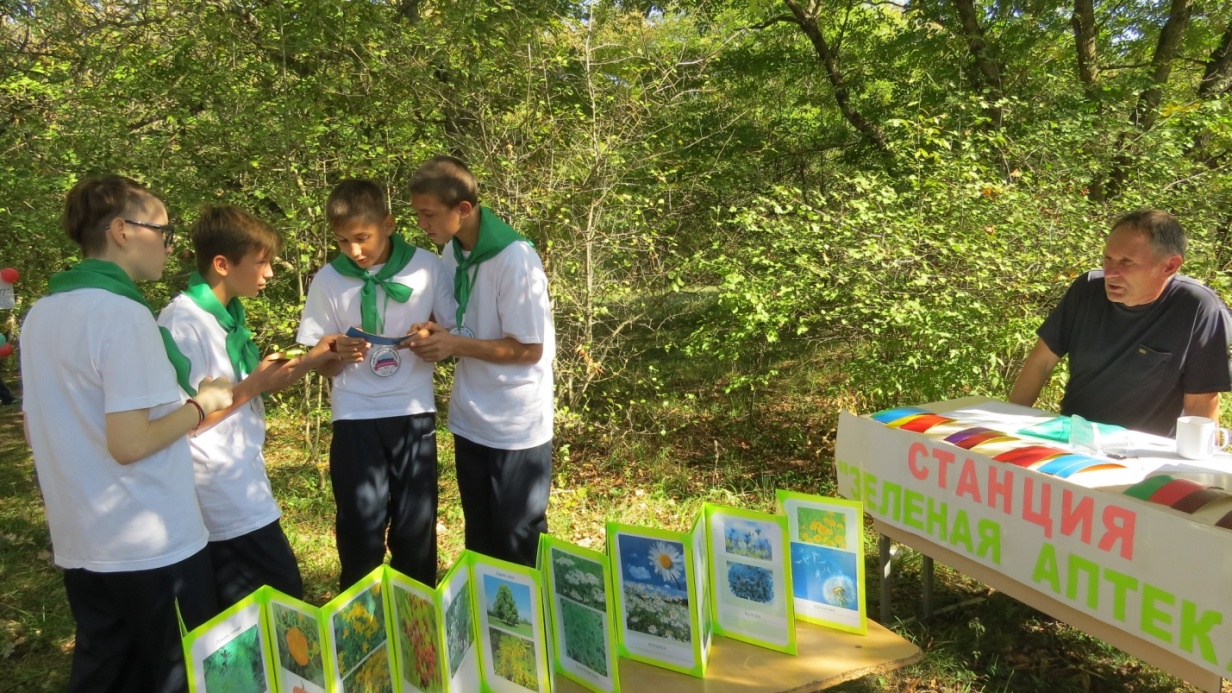 Номинация - конкурс «Лесная аптека»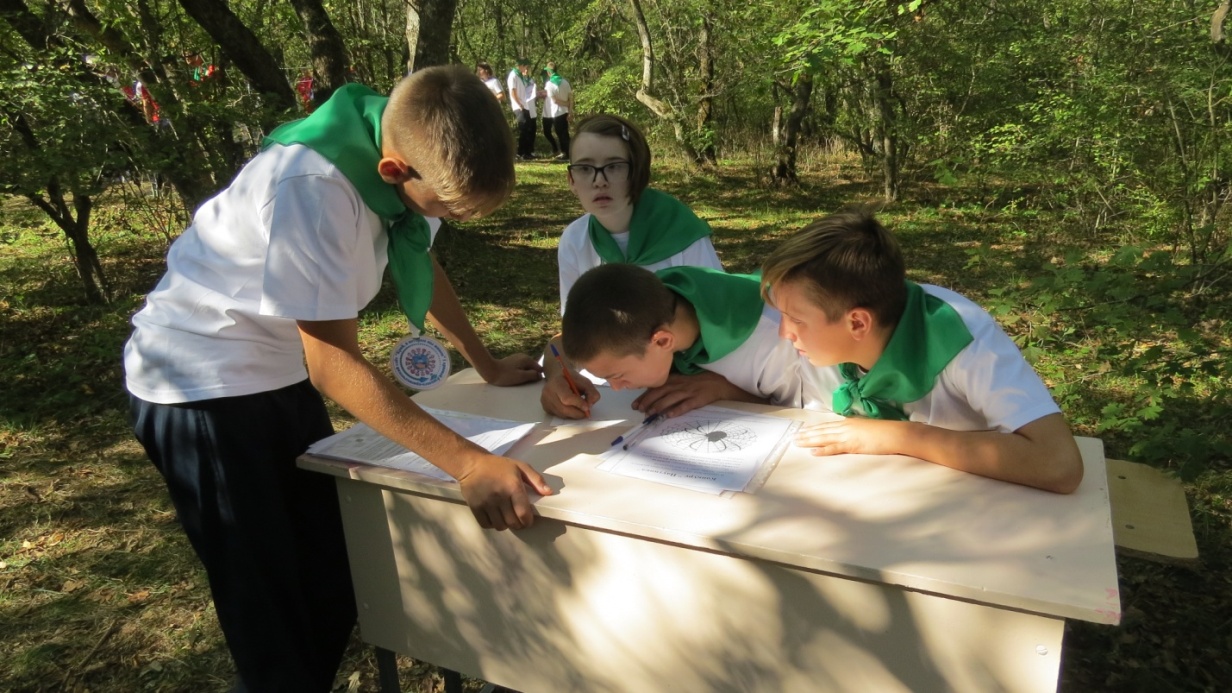 Номинация  - викторина «Краеведение»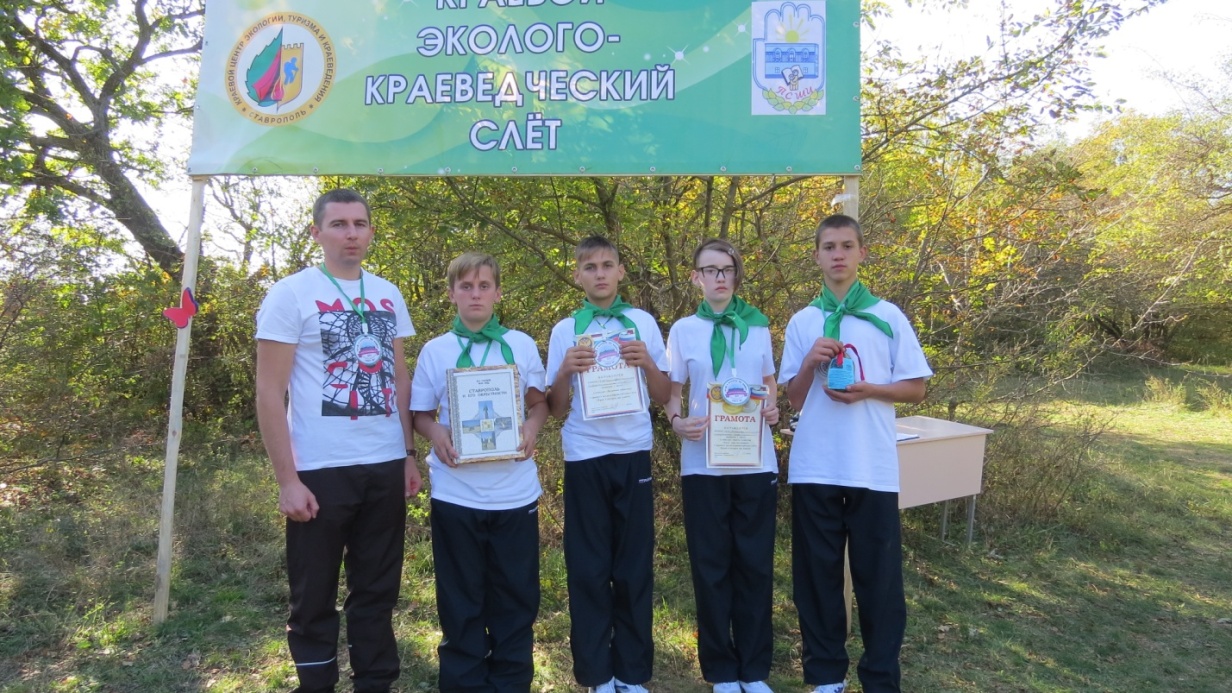 Наша команда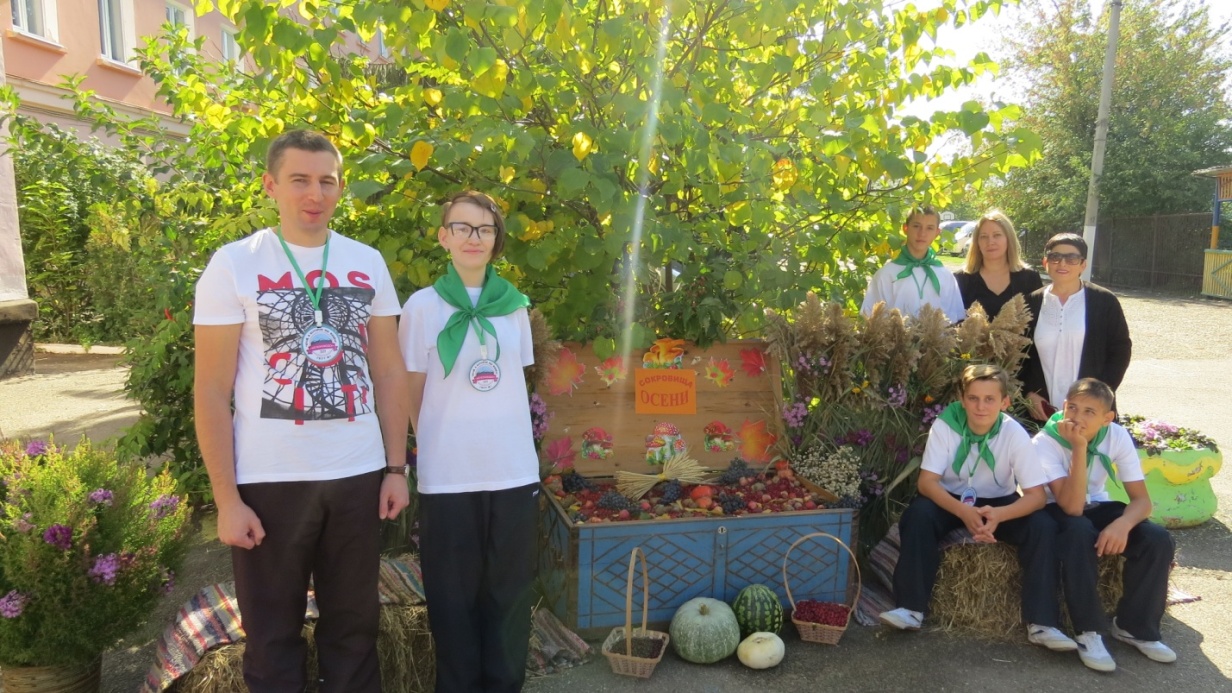 Фотосессия на память